4470 гр. Белово, ул. „Юндола” № 20 тел.03581/2157; факс: 03581/2157, email: belowo_dgs@abv.bg                        УТВЪРЖДАВАМ:                        ДИРЕКТОР ТП “ДГС Белово”: ………………………                                         					           /инж. Бойчо Палакарски/ Д О К У М Е Н Т А Ц И Я ЗА ПРОВЕЖДАНЕ НА ЕЛЕКТРОНЕН ТЪРГ ЗА ПРОДАЖБА НА ПРОГНОЗНИ КОЛИЧЕСТВА СТОЯЩА ДЪРВЕСИНА НА КОРЕН НА ТЕРИТОРИЯТА НА ТП “ДЪРЖАВНО ГОРСКО СТОПАНСТВО БЕЛОВО”, по реда на чл.4, ал. 1, т. 2, чл.46, т. 1, чл. 49, ал. 1, т. 5 във връзка с чл. 74 от Наредба за условията и реда за възлагане изпълнението на дейности в горските територии – държавна и общинска собственост, и за ползването на дървесина и недървесни горски продукти ВОБЕКТ № 1929Отдели: 308 “б“, 308 „л“ДАТА НА ПРОВЕЖДАНЕ: 09.04.2019 г.Упълномощено длъжностно лице да предоставя информация: Симеон Златарев – системен администратор в “ЮЗДП” ДП, гр. Благоевград, тел. 0887783962. Таня Цветкова - лесничей при ТП “ДГС Белово”, тел.0887518266гр.Белово2019 година                               СЪДЪРЖАНИЕ:1. Копие от Заповед № РД-07-99/22.03.2019 год. за откриване на процедурата;2. Тръжни условия за провеждане на процедурата.3. Проект на договор.4. ЛИСТ ЗА ПРОВЕРКА на оборудването и използването на лични предпазни средства и защитно работно облекло от горските работници, изпълнението на процедурите за безопасност и изискванията за извършване на горскостопански дейности (попълва се при сключен договор) – Приложение № 1.5. Инструктаж за осигуряване на здравословни и безопасни условия на труд (попълва се при сключен договор)- Приложение № 2.6. Образец на ДЕКЛАРАЦИЯ по чл. 52, ал. 6 от Наредбата за условията и реда за възлагане изпълнението на дейности в горските територии - държавна и общинска собственост и за ползването на дървесина и недървесни горски продукти (попълва се при сключване на договора).7. Образец на ДЕКЛАРАЦИЯ по чл. 58, ал. 1, т. 3 и чл. 74 (5) от Наредба за условията и реда за възлагане изпълнението на дейности в горските територии - държавна и общинска собственост, и за ползването на дървесина и недървесни горски продукти.4470 гр. Белово, ул. „Юндола” № 20 тел.03581/2157; факс: 03581/2157, email: belowo_dgs@abv.bgЗ А П О В Е Д№ РД-07-99/22.03.2019 год.На основание чл.4, ал. 1, т. 2, чл. 46, т. 1, чл. 49, ал. 1, т. 5 във връзка с чл. 74 от Наредба за условията и реда за възлагане изпълнението на дейности в горските територии – държавна и общинска собственост и за ползването на дървесина и недървесни горски продукти-/съкратено НУРВИДГТ/, НАРЕЖДАМ:Да се проведе ЕЛЕКТРОНЕН търг по реда на чл. 49, ал. 1, т. 5 във връзка с               чл. 74 от НУРВИДГТ, за продажба на прогнозни количества стояща дървесина на корен в Обект № 1929, отдели 308 „б“, 308 „л“ намиращи се на територията на ТП “ДГС Белово”, при следните условия:2. Размерът на дадения вид категория и нейното качество са определени по български държавен стандарт /БДС/. Единичните цени на отделните сортименти се определят като достигнатата цена от спечелилия търга се разпределя пропорционално върху началните цени на добитите количества дървесина.	3. Гаранцията за участие за електронния търг за обект № 1929 е в размер на 991 /деветстотин деведесет и един/ лева, вносима единствено по банков път. Размерът на гаранцията за участие представлява абсолютна сума в размер на 5 % от стойността на обекта предмет на търга. ГАРАНЦИЯТА ЗА УЧАСТИЕ се предоставя единствено под формата на парична сума, платима по банкова сметка на “ЮЗДП” ДП, гр. Благоевград, а именно:BG 26 UBBS 8888 1000 570 352, BIC код: UBBS BGSF, в банка „ОББ” АД.	Гаранцията за участие следва да е постъпила реално по банковата сметка на “ЮЗДП” ДП, гр. Благоевград до 16:00 часа на 05.04.2019 г.При внасяне на гаранция за участие в търга, за всеки ОБЕКТ поотделно да се попълва отделно платежно нареждане, като задължително се посочва ТП “ДГС Белово”, за участие в «ЕЛЕКТРОНЕН ТЪРГ» за продажба на прогнозни количества стояща дървесина на корен, номера на ОБЕКТА, за когото се подава гаранцията за участие, наименование на фирмата-кандидат със задължително посочен ЕИК.	4. Стъпката за наддаване - парична сума в размер на 396 /триста деведесет и шест  лева./5. Кандидатите за участие могат да извършват оглед на обекта от 09,00 часа до 16,00 часа на всеки работен ден от обявяването на търга включително до втория работен ден преди провеждане му. Разходите за огледа са за сметка на кандидата.	Огледът на обекта не е задължителен и не е условие за участие в електронния търг. Кандидатът сам носи отговорност при неизвършването му.6. Тръжните условия за провеждане на електронния търг могат да бъдат изтеглени от «ИНТЕРНЕТ ПЛАТФОРМАТА НА “ЮЗДП” ДП, гр. Благоевград», а именно: https://sale.uslugi.io/uzdp 6.1. СРОКЪТ за подаване на документи за участие в електронния търг е:до 23,59 часа на 07.04.2019 год. Не може да участва кандидат, който:а) е осъден с влязла в сила присъда, освен ако е реабилитиран, за престъпление по чл. 194 - 217, 219 - 260, 301 - 307, 321 и 321а от Наказателния кодекс;б) е обявен в несъстоятелност и не е в производство по несъстоятелност;в) е в производство по ликвидация;г) е свързано лице по смисъла на § 1, т. 15 от допълнителната разпоредба на ЗПКОНПИ с директора на ДП и съответното ТП;д) е сключил договор с лице по чл. 68 на ЗПКОНПИ;е) е лишен от право да упражнява търговска дейност;ж) има парични задължения към държавата, към съответното “ЮЗДП” ДП,                             гр. Благоевград  и териториалните му поделения, установени с влязъл в сила акт на компетентен държавен орган.з) не е вписан в публичния регистър към Изпълнителна агенция по горите по чл. 235 и/или чл. 241 от Закона за горите за съответната дейност.Обстоятелствата по т. з) се проверяват служебно от комисията по т. 18 от настоящата заповед.7. За участие в електронния търг кандидатите се регистрират в „ИНТЕРНЕТ ПЛАТФОРМАТА НА “ЮЗДП” ДП, гр. Благоевград” чрез електронен подпис и подписване на декларация с него.Декларацията е публикувана в „ИНТЕРНЕТ ПЛАТФОРМАТА НА “ЮЗДП” ДП, гр. Благоевград”.До участие в търга се допускат юридически и физически лица, еднолични търговци или техни обединения, които:7.1.Отговарят на изискванията на чл. 58, ал.1, т.3 от Наредба за условията и реда за възлагане изпълнението на дейности в горските територии – държавна и общинска собственост, и за ползването на дървесина и недървесни горски продукти.Изискванията на  чл. 58, ал.1, т.3 се отнасят за управителите или за лицата, които представляват кандидата, съгласно Търговския закон или законодателството на държава - членка на Европейския съюз, или на друга държава - страна по Споразумението за Европейското икономическо пространство, където кандидатът е регистриран.7.2. С положения елетронен подпис и декларацията кандидатите се съгласяват с условията на тръжната процедура. Когато кандидатът ще участва в електронния търг за повече от един обект, декларацията се подава за всеки един обект поотделно. 8. Към декларацията за участие в електронния търг се прилага и:8.1. Документ за внесена гаранция за участие в търга.8.2. Удостоверение за регистриран обект по чл. 206 от ЗГ /цех за преработка на дървесина/, издадено от РДГ на името на кандидата, със срок на валидност 3 /три/ месеца преди датата на търга. От удостоверението трябва да е видно, че кандидатът разполага с регистриран дневник и производствена марка.9. Когато кандидат в търга е чуждестранно физическо или юридическо лице, или техни обединения, документите, които са на чужд език се представят в официално заверен превод. Ако кандидатът е обединение, документите се представят за всяко юридическо или физическо лице, включено в обединението.ВАЖНО! Изискванията по т. 7.1. се отнасят за управителите и членове на управителните органи на кандидата. (Допълнителната декларация, която трябва да бъде подписана, сканирана и приложена към изискуемите документи може да бъде намерена в „ИНТЕРНЕТ ПЛАТФОРМАТА НА “ЮЗДП” ДП, гр. Благоевград” – раздел „допълнителни документи”. Същата се прилага, съгласно условията на търга. 10. При подписване на договор спечелилият участник представя доказателства, че: 10.1. Отговаря на техническите и квалификационни изисквания за извършване на ползването на дървесината, както следва:а) има сключен договор, регистриран в НАП, с минимум 1 (един) лесовъд, регистриран за дейността  “планиране и организация на добива на дървесина”;Не се прилага, когато физическото лице, едноличния търговец или член на управителните органи на юридическото лице е лесовъд, регистриран за дейността  “планиране и организация на добива на дървесина”.б) има наети с трудови договори, регистрирани в НАП, минимум 3 лица за извършване на добива в обекта, като  2 (двама) от тях следва да са правоспособни мотористи на моторни триони, за което се прилагат свидетелства за работа с БМТ – категория „Тпс“удостоверяващи професионалната квалификация на наетите от кавдитата на трудов договор работници, съгласно чл.13,ал.4,т.5 от ЗРКЗГТ във връзка с чл.230, ал.3 от ЗГ и 1 /един/ от тях /само в случай, че ще се ползва трактор/ да е на длъжност тракторист, за което се прилага свидетелство за правоуправление на трактор категория „Твк“ и/или „Твк – Г“ , съгласно чл.13,ал.4,т.5 от ЗРКЗГТ във връзка с чл.230, ал.3 от ЗГ.в) има необходимото минимално на брой оборудване /техника - собствена или наета, впрегатни животни - собствени или наети с договор/, осигуряващо извършване добива на дървесина от обекта, а именно:За сеч2 (два) броя моторни триони;За извоз на дървесина• 2 (два) броя впрегатни животни, или • 1 (един) бр. спeциализирана горска техника /колесна/При подписване на договор спечелилият участник представя доказателства за наличие на мощности за преработка на съответните категории и количества дървесина в обектите по чл.206 от Закона за горите. - приета за последната предходна година от съответната Регионална дирекция по горите „Обобщена справка за количествата на постъпилата, преработената и експедираната дървесина” по образец на чл.13, ал.7 от Наредба № 1 от 30.01.2012 г. за контрола и опазването на горските територии. От обобщената справка  за количествата постъпила, преработена и експедирана дървесина трябва да е видно,че  през предходната година кандидата има обем преработена дървесина;-  кандидати започнали дейността си през 2019 год. представят доказателства за наличие на мощности . От представените документи трябва да може да бъде удостоверен собственика на мощностите - / копия, заверени вярно с оригинала с подпис на представляващия участник/. Когато кандидатът представя договор за наем, към него следва да бъдат приложени и документи за собственост на наемодателя.10.2 При изпълнението на договора, сключен след провеждане на търга не се допуска участие на подизпълнители.	11. Документите за участие в търга се представят в електронен вариант в указания срок за регистрация в т. 6.1.	12. Допускането до участие в търга и начина на он-лайн наддаването са, съгласно условията на електронния търг.	13. Електронният Търг ще се проведе на 09.04.2019 г. с начален час 14:30 часа и край на наддаването 14:40 часа в интернет платформата на “ЮЗДП” ДП, гр. Благоевград, с електронен адрес: https://sale.uslugi.io/uzdpВРЕМЕВИЯТ ИНТЕРВАЛ ЗА НАДДАВАТЕЛНИ ПРЕДЛОЖЕНИЯ ЗА ЕЛЕКТРОННИЯ ТЪРГ Е 10 /десет/ МИНУТИ.В СЛУЧАЙ, ЧЕ ПРЕЗ ПОСЛЕДНАТА МИНУТА ОТ ГОРЕПОСОЧЕНИЯ ВРЕМЕВИ ИНТЕРВАЛ ИМА НАДДАВАНЕ, ВРЕМЕТО ЗА НАДДАВАНЕ СЕ УВЕЛИЧАВА С ДО 10 /ДЕСЕТ/ ДОПЪЛНИТЕЛНИ ЕДНОМИНУТНИ ИНТЕРВАЛА.В СЛУЧАЙ, ЧЕ В СЪОТВЕТНИЯ ДОПЪЛНИТЕЛЕН ЕДНОМИНУТЕН ИНТЕРВАЛ ИМА НОВО НАДДАВАНЕ, ВРЕМЕТО СЕ УВЕЛИЧАВА СЪС СЛЕДВАЩИЯ.ТЪРГЪТ ПРИКЛЮЧВА, КОГАТО В НЯКОЙ ОТ ДЕСЕТТЕ /10-ТЕ/ ЕДНОМИНУТНИ ИНТЕРВАЛА НЯМА НАДДАВАНЕ ИЛИ В КРАЯ НА ДЕСЕТАТА МИНУТА.ЗА ДА БЪДЕ СПЕЧЕЛЕНА ПРОЦЕДУРАТА, Е НЕОБХОДИМО ДА ИМА НАЙ-МАЛКО ЕДНО НАДДАВАТЕЛНО ПРЕДЛОЖЕНИЕ.14. Гаранцията за изпълнение на договора за продажба на прогнозни количества дървесина е в размер на 5 % /пет процента/ от достигнатата цена за обекта, и следва да бъде представена преди подписване на договора за покупко-продажба. Гаранцията за изпълнение се представя в една от следните форми:14.1. парична сума, внесена по сметка на продавача;14.2. банкова гаранция, учредена в полза на продавача. В случаите, когато кандидатът представя банкова гаранция, в нея следва да е посочено, че тя се освобождава след изрично писмено известие от продавача.Купувачът избира сам формата на гаранцията за изпълнение.15. Срок за изпълнение на договора до 20.01.2020 година16. Условия за плащане на цената и транспортиране на дървесината - съгласно условията по процедурата.17. Утвърждавам тръжната документация, която е неразделна част от настоящата заповед и съдържа:17.1. Копие от Заповед № РД-07-99/22.03.2019 год. за откриване на процедурата;17.2. Тръжни условия: пълно описание на обекта на покупко-продажба;17.3. Декларация за участие по образец;17.4. Проект на договор;17.5. Декларацията по чл. 52, ал. 6 от НУРВИДГТ по образец;17.5. ЛИСТ ЗА ПРОВЕРКА на оборудването и използването на лични предпазни средства и защитно работно облекло от горските работници, изпълнението на процедурите за безопасност и изискванията за извършване на горскостопански дейности  – Приложение № 1;17.6. Инструктаж за осигуряване на здравословни и безопасни условия на труд - Приложение № 2;18. В 3-дневен срок от провеждане на търга Комисията да ми представи протокол от извършената работата, придружен с цялата документация, събрана в хода на провеждането на търга.19. Определям лице за контакт:	Симеон Златарев – системен администратор в “ЮЗДП” ДП, гр. Благоевград, тел. 0887783962.            Таня Цветкова – лесничей  при ТП “ДГС Белово тел. 0887518266.	20. Настоящата заповед да се изпрати за публикуване в интернет страницата на “ЮЗДП” ДП, гр. Благоевград не по-късно от 15 дни преди крайния срок за подаване на документи за участие в търга.21. Електронният търг завършва с моя заповед за класиране и определяне на купувач или за прекратяване на търга, издадена в три дневен срок, след утвърждаването на протокола на комисията и която се съобщава по реда на чл. 61 от АПК.Контрол по изпълнение на заповедта, възлагам на инж. Мария Спасова - зам.-директор при ТП “ДГС Белово”. Настоящата заповед да се издаде в два еднообразни екземпляра - един за заповедната книга на стопанството, един за тръжната документация, с копие за досието на обекта. ДИРЕКТОР ТП „ДГС Белово”:..................................                                                     /инж. Бойчо Палакарски/  У С Л О В И Я ЗА ПРОВЕЖДАНЕ НА ЕЛЕКТРОНЕН ТЪРГ ЗА  ПРОДАЖБА НА ПРОГНОЗНИ КОЛИЧЕСТВА СТОЯЩА ДЪРВЕСИНА НА КОРЕН НА ТЕРИТОРИЯТА НА ТП “ДЪРЖАВНО ГОРСКО СТОПАНСТВО БЕЛОВО”, І. ПРЕДМЕТ НА ПРОЦЕДУРАТАПродажба на прогнозни количества стояща дървесина на корен, чрез електронен търг по сортименти, дървесни видове, количества, начални цени, гаранции за участие и стъпка за наддаване, с отдели и подотдели, така както са определени със заповедта за откриване на търга:II. ВРЕМЕ И МЯСТО НА ПРОВЕЖДАНЕ НА ТЪРГА:Електронният Търг ще се проведе на 09.04.2019 г. с начален час 14:30 часа и край на наддаването 14:40 часа в интернет платформата на “ЮЗДП” ДП, гр. Благоевград, с електронен адрес: https://sale.uslugi.io/uzdpВРЕМЕВИЯТ ИНТЕРВАЛ ЗА НАДДАВАТЕЛНИ ПРЕДЛОЖЕНИЯ ЗА ЕЛЕКТРОННИЯ ТЪРГ Е 10 /ДЕСЕТ/ МИНУТИ.В СЛУЧАЙ, ЧЕ ПРЕЗ ПОСЛЕДНАТА МИНУТА ОТ ГОРЕПОСОЧЕНИЯ ВРЕМЕВИ ИНТЕРВАЛ ИМА НАДДАВАНЕ, ВРЕМЕТО ЗА НАДДАВАНЕ СЕ УВЕЛИЧАВА С ДО 10 /ДЕСЕТ/ ДОПЪЛНИТЕЛНИ ЕДНОМИНУТНИ ИНТЕРВАЛА.В СЛУЧАЙ, ЧЕ В СЪОТВЕТНИЯ ДОПЪЛНИТЕЛЕН ЕДНОМИНУТЕН ИНТЕРВАЛ ИМА НОВО НАДДАВАНЕ, ВРЕМЕТО СЕ УВЕЛИЧАВА СЪС СЛЕДВАЩИЯ.ТЪРГЪТ ПРИКЛЮЧВА, КОГАТО В НЯКОЙ ОТ ДЕСЕТТЕ /10-ТЕ/ ЕДНОМИНУТНИ ИНТЕРВАЛА НЯМА НАДДАВАНЕ ИЛИ В КРАЯ НА ДЕСЕТАТА МИНУТА.ЗА ДА БЪДЕ СПЕЧЕЛЕНА ПРОЦЕДУРАТА, Е НЕОБХОДИМО ДА ИМА НАЙ-МАЛКО ЕДНО НАДДАВАТЕЛНО ПРЕДЛОЖЕНИЕ.III. ВРЕМЕ И НАЧИН ЗА ОГЛЕД НА ДЪРВЕСИНАТА:1. Кандидатите за участие могат да извършват оглед на обекта от 09,00 часа до 16,00 часа на всеки работен ден от обявяването на търга включително до втория работен ден преди провеждане му. Разходите за огледа са за сметка на кандидата.	Огледът на обекта не е задължителен и не е условие за участие в електронния търг.    	ІV. ГАРАНЦИЯ И  СРОКОВЕ ЗА ПОДАВАНЕ НА ДОКУМЕНТИ 	1. Гаранцията за участие за електронния търг за обект № 1927 е в размер на 991 /деветстотин деведесет и един/ лева, вносима единствено по банков път. Размерът на гаранцията за участие представлява абсолютна сума в размер на 5 % от стойността на обекта предмет на търга. ГАРАНЦИЯТА ЗА УЧАСТИЕ се предоставя единствено под формата на парична сума, платима по банкова сметка на “ЮЗДП” ДП, гр. Благоевград, а именно:BG 26 UBBS 8888 1000 570 352, BIC код: UBBS BGSF, в банка „ОББ” АД.	Гаранцията за участие следва да е постъпила реално по банковата сметка на “ЮЗДП” ДП, гр. Благоевград до 16:00 часа на 05.04.2019 г.При внасяне на гаранция за участие в търга, за всеки ОБЕКТ поотделно да се попълва отделно платежно нареждане, като задължително се посочва ТП “ДГС Белово”, за участие в «ЕЛЕКТРОНЕН ТЪРГ» за продажба на прогнозни количества стояща дървесина на корен, номера на ОБЕКТА, за когото се подава гаранцията за участие, наименование на фирмата-кандидат със задължително посочен ЕИК.	2. Стъпката за наддаване е парична сума в размер на 396 /триста деведесет и шест  / лева.	3. Гаранцията за изпълнение на договора за продажба на дървесината е в размер на 5% /пет процента/ от достигнатата цена за обекта и следва да бъде представена преди подписване на договора за покупко-продажба. Гаранцията за изпълнение се представя в една от следните форми:3.1. парична сума, внесена по сметка на продавача;3.2. банкова гаранция, учредена в полза на продавача. 	В случаите, когато кандидатът представя банкова гаранция, в нея следва да е посочено, че тя се освобождава след изрично писмено известие от продавача.Купувачът избира сам формата на гаранцията за изпълнение.4. Продавачът освобождава гаранциите за участие на:4.1. отстранените кандидати и на кандидатите, които не са класирани на първо или второ място, в срок 3 работни дни след изтичането на срока за обжалване на заповедта на продавача за определяне на купувача;4.2. класираните на първо и на второ място – в срок до три работни дни след сключването на договора 5. При прекратяване на процедурата гаранциите на всички участници се освобождават в срок 3 работни дни след влизането в сила на заповедта за прекратяване.6. Продавачът освобождава гаранциите, без да дължи лихви за периода, през който средствата законно са престояли при него.7. Продавачът задържа гаранцията  за участие, когато кандидат в процедурата:7.1. обжалва заповедта на продавача за определяне на купувач – до решаване на спора с влязло в сила решение;7.2. е определен за купувач, но не изпълни задължението си да сключи договор.8. Условията и сроковете за задържане или освобождаване на гаранцията за изпълнение, както и заплащането на неустойки се уреждат в договора.	9.Тръжните регламенти за провеждане на електронния търг могат да бъдат изтеглени от интернет портала на търга, а именно: https://sale.uslugi.io/uzdp10. СРОКЪТ за подаване на документи за участие в електронния търг е:- до 23,59 часа на 07.04.2019 год. 	V. ПРАВО НА УЧАСТИЕ1.  За участие в електронния търг кандидатите се регистрират в „ИНТЕРНЕТ ПЛАТФОРМАТА НА “ЮЗДП” ДП, гр. Благоевград” чрез електронен подпис и подписване на декларация с него.Декларацията е публикувана в „ИНТЕРНЕТ ПЛАТФОРМАТА НА “ЮЗДП” ДП,                   гр. Благоевград”.До участие в търга се допускат юридически и физически лица, еднолични търговци или техни обединения, които:1.1.Отговарят на изискванията на чл. 58, ал.1, т.3 от Наредба за условията и реда за възлагане изпълнението на дейности в горските територии – държавна и общинска собственост, и за ползването на дървесина и недървесни горски продукти./Изискванията на  чл. 58, ал.1, т.3 се отнасят за управителите или за лицата, които представляват кандидата, съгласно Търговския закон или законодателството на държава - членка на Европейския съюз, или на друга държава - страна по Споразумението за Европейското икономическо пространство, където кандидатът е регистриран./Не може да участва кандидат, който:а) е осъден с влязла в сила присъда, освен ако е реабилитиран, за престъпление по  чл. 194 – 217, 219 – 260, 301 – 307, 321 и 321а от Наказателния кодекс;б) е обявен в несъстоятелност или е в производство по несъстоятелност;в) е в производство по ликвидация;г) е свързано лице по смисъла на § 1, т. 15 от допълнителната разпоредба на ЗПКОНПИ с директора на “ЮЗДП” ДП, гр. Благоевград и директора на ТП “ДГС Белово”;д) е сключил договор с лице по чл. 68 на ЗПКОНПИ;е) е лишен от право да упражнява търговска дейност;ж) има парични задължения към Държавата, към “ЮЗДП” ДП, гр. Благоевград и териториалните му поделения, установени с влязъл в сила акт на компетентен държавен орган.Тези изисквания се отнасят за управителите и членове на управителните органи на кандидата.з) не е вписан в публичния регистър към Изпълнителна агенция по горите по чл. 235 и/или чл. 241 от Закона за горите за съответната дейност.Обстоятелствата по буква з) се проверяват служебно от продавача.	VI. ДОКУМЕНТИ, КОИТО СЛЕДВА ДА БЪДАТ ПОДАДЕНИ ОТ КАНДИДАТИТЕ ЗА УЧАСТИЕ В ТЪРГА	1. Място и срок за подаване на документите за търга: „ИНТЕРНЕТ ПЛАТФОРМАТА НА “ЮЗДП” ДП, гр. Благоевград” за провеждане на електронния търг, срок съгласно указания в раздел ІV, т. 10 от настоящите условия, т.е.- до 23,59 часа на 07.04.2019 год. 2. При изготвяне на документите си за участие всеки кандидат трябва да се придържа точно към обявените условия.3. За участие в електронния търг кандидатите се регистрират в базата данни чрез електронен подпис, регистрация в „ИНТЕРНЕТ ПЛАТФОРМАТА НА “ЮЗДП” ДП, гр. Благоевград”, а именно: https://sale.uslugi.io/uzdp и подаване на ДЕКЛАРАЦИЯ по образец. Когато кандидатът ще участва в електронния търг за повече от един обект, ДЕКЛАРАЦИЯ се подписва за всеки един обект по отделно.За участие в електронния търг, регистрираните кандидати прилагат и:4. Документ за внесена гаранция за участие в търга.5. Удостоверение за регистриран обект по чл. 206 от ЗГ /цех за преработка на дървесина/, издадено от РДГ на името на кандидата, със срок на валидност 3 /три/ месеца преди датата на търга. От удостоверението трябва да е видно, че кандидатът разполага с регистриран дневник и производствена марка. В процедурата не се допускат кандидати, чиито обект/и по чл. 206 от ЗГ са с наложена от компетентен орган забрана за извършване на дейност към датата на провеждането на търга.Сканираното Удостоверение трябва да бъде прикачено в раздел „Изисквани документи” към Документа за внесена гаранция за участие.ВАЖНО! Изискванията по т. V, т. 1.1. от настоящите условия се отнасят за управителите и членове на управителните органи на кандидата. (Допълнителната декларация, която трябва да бъде подписана, сканирана и приложена към изискуемите документи може да бъде намерена в „ИНТЕРНЕТ ПЛАТФОРМАТА НА “ЮЗДП” ДП, гр. Благоевград” – раздел „допълнителни документи”).Допълнителната сканирана декларация трябва да бъде прикачена в раздел „Изисквани документи” към Документа за внесена гаранция за участие.	Когато кандидат в търга е обединение, което не е юридическо лице, документите се представят за всяко физическо или юридическо лице, включено в обединението.  	Когато кандидат в търга е чуждестранно физическо или юридическо лице, или техни обединения, документите, които са на чужд език се представят в официално заверен превод. Ако кандидатът е обединение, документите се представят за всяко юридическо или физическо лице, включено в обединението.VІІ. ДОПУСКАНЕ ДО УЧАСТИЕ В НАДДАВАНЕ7.1. Комисията започва работа след изтичане срока за регистрация на кандидатите, съгласно указания в раздел ІV, т. 10 от настоящите условия.7.2. Комисията проверява дали са подадени всички изискуеми документи за участие в електронния търг.7.3.  Комисията отстранява от участие в  търга кандидат:7.3.1. Който не е представил някой от изискуемите документи от т. VІ от настоящите условия или те са представени във вид и съдържание, различни от изисканите;7.3.2. За когото са налице обстоятелства по чл. 58, ал. 1, т. 3 от Наредбата;7.3.3. Който не е внесъл в срок гаранция за участие в посочената по-горе банкова сметка.8. След допускане до участие в търга, кандидатите получават по електронна поща  дали е одобрен/допуснат/ или отхвърлен /недопуснат/ до участие в търга.8.1. При одобрение кандидатите получават УИК /уникален индентификационен код/ за участие и ЛИНК за потвърждение на регистрацията, съответно: - до 10,00 часа на 09.04.2019 год.;9. Наддаването се извършва он-лайн – в реално време, като на кандидатите са ясни обекта на търга, началната цена  и стъпката за наддаване.10. Наддаването се извършва от допуснатите за участие кандидати след регистрация с предоставените им УИК и потвърждават размера на обявената начална цена.11. Потвърдената от кандидата цена го обвързва към търга и другите участници в него.12. Печели този от кандидатите, който е предложил най-висока цена във времевия интервал за наддавателни предложения.13. Електронният търг завършва със заповед на органа, открил процедурата, за:13.1.Класиране на кандидатите и определяне на купувач, или13.2. Прекратяване на търга14. Заповедта се издава в 3-дневен срок от утвърждаването на протокола на комисията и се съобщава по реда на чл. 61 АПК. Заповедта се публикува на интернет страницата на “ЮЗДП” ДП, гр. Благоевград, съответно и на интернет страницата на ТП “ДГС Белово”. VIIІ.СРОКОВЕ ЗА ПЛАЩАНЕ И ТРАНСПОРТИРАНЕ НА ЗАКУПЕНАТА ДЪРВЕСИНА.1. Спечелилият търга, заплаща авансова вноска в размер на 20 % ( двадесет процента) от достигнатата при търга цена, както и законоустановения размер на ДДС. Авансовата вноска се заплаща при подписване на договора. След транспортиране на количество дървесина на стойност, равна на авансовата вноска, следващите плащания на дървесина се извършват на авансови вноски, внесени по сметката на продавача определени в клаузите на договора.	ТП “ДГС Белово” издава превозни билети за транспортиране на дървесината, след представяне на документ от купувача, удостоверяващ извършено плащане. Превозните билети се издават до размера на внесените от купувача вноски.Добивът на дървесината се извършва по график (краен срок и минимално количество), както следва:2. Срок за изпълнение на договора до 20.01.2020 година.2.1. Срок за изпълнение на сеч и извоз на дървесина – до 20.12.2019 година.2.2 . Срок за освидетелстване на сечищата  –  до 20.01.2020 годинаІХ. ПРЕКРАТЯВАНЕ НА ПРОЦЕДУРАТА             1. Продавачът прекратява процедура с мотивирана заповед, когато:             1.1. Не е подадено нито едно заявление за участие;             1.2. Кандидатът/те не отговарят на условията за участие в търга;             1.3. Първият и вторият класиран участник откажат да сключат договор;             1.4. Отпадне необходимостта от провеждане на процедурата в резултат на съществена промяна в обстоятелствата;             1.5. Са установени нарушения при откриване и провеждане на търга, които не могат да бъдат отстранени без това да доведе до промяна на условията, при които е обявен.                1.6. Възникнат обстоятелства, които правят провеждането на търга невъзможно и които органът, открил процедурата не би могъл да предвиди преди откриването й.           1.7. Определеният за спечелил процедурата не представи гаранция за изпълнение на договора и/или не представи при подписване на договора изисван от продавача документ, съгласно заповедта за откриване и условията за устие в процедурата. 2. Органът, открил търга може да открие нова процедура за същия обект само когато първоначално обявеният търг е прекратен и решението за прекратяване не е обжалвано или ако е обжалвано – спорът е решен с влязло в сила решение.             Х. УВЕДОМЯВАНЕ ЗА ПОДПИСВАНЕ НА ДОГОВОРА.          1. В тридневен срок от получаване на резултатите от проведения електронен търг, Продавачът издава заповед, с която определя класирането на участниците, която се съобщава на заинтерсованите лица по реда на  АПК и я публикува на интернет страницата си.           2. При подписването на договора кандидата, определен за спечелил, представя документ за гаранция за изпълнение на договора в размер на 5% от стойността на договора (в зависимост от направения от кандидата избор за формата на гаранцията – внесена парична сума или оригинал на банкова гаранция).          3. Продавачът сключва писмен договор с кандидата, определен за спечелил процедурата в седемдневен срок от влизане в сила на заповедта за определяне на спечелилия.4. Договорът се сключва след като определеният за спечелил процедурата представи:4.1. Документ за внесена или учредена в полза на продавача гаранция за изпълнение. В случай, че определения за спечелил е избрал като форма на гаранцията за изпълнение банкова гаранция, същият представя документ за учредена такава, а гаранцията за участие му се освобождава, както и документите, удостоверяващи декларираните обстоятелства.4.2. Свидетелство за съдимост на физическото лице или на лицата, които представляват съответния кандидат съгласно Търговския закон или законодателството на държава – членка на Европейския съюз, или друга държава – страна по Споразумението за Европейското икономическо пространство, където кандидатът е регистриран;4.3.  Удостоверение от органите на Национална агенция за приходите, че кандидатът няма парични задължения към държавата, установени с влязъл в сила акт на компетентен орган.4.4. Доказателства, че кандидатът отговаря на технически и квалификационни изисквания за извършване на дейността съгласно точка 10.1 от заповедта за откриване на търга:4.4.1 Удостоверение за лесовъдска практика на наетия лесовъд, регистриран за дейността “планиране и организация на добива на дървесина”, 4.4.2. Справка от НАП за актуално състояние на действащите трудови договори по (чл. 62, ал. 4) на участника, издадена не по-рано от един месец преди дата на подписване на договора, от която да е видно наличието на действащо трудово правоотношение с лесовъд и с наетите на трудов договор работници, за извършване добива на дървесина (копия, заверени «вярно с оригинала» с подпис на представляващия участника);4.4.3. Свидетелство за правоспособност на назначените работници /моторист на моторен трион, правоспособност за управление на специализирана горска техника, в съответствие с изискуемата/4.4.4. Документи, удостоверяващи техническите възможности на кандидата:За техниката - свидетелства за регистрация на земеделска и горска техника по реда на ЗРКЗГТ, талон за преминал технически преглед по реда на ЗРКЗГТ и ЗДвП, за горската и автомобилна техника, за която се изисква ежегодно преминаване на технически преглед. Договор за наем, ако техниката е наета. От представените документи трябва да може да бъде удостоверен собственика на техниката. (копия, заверени «вярно с оригинала» с подпис на представляващия участника)За животните регистрационен талон или паспорт, или актуална справка от интегрираната система на Българска агенция за безопасност на храните (БАБХ). Договор за наем, ако животните са наети. От представените документи трябва да може да бъде удостоверен собственика на животните. (копия, заверени «вярно с оригинала» с подпис на представляващия участника)Доказателства за наличие на мощности за преработка на съответните категории и количества дървесина в обектите по чл.206 от Закона за горите.- приета за последната предходна година от съответната Регионална дирекция по горите „Обобщена справка за количествата на постъпилата, преработената и експедираната дървесина” по образец на чл.13, ал.7 от Наредба № 1 от 30.01.2012 г. за контрола и опазването на горските територии. От обобщената справка  за количествата постъпила, преработена и експедирана дървесина трябва да е видно,че  през предходната година кандидата има обем преработена дървесина;-  кандидати започнали дейността си през 2019 год. представят доказателства за наличие на мощности . От представените документи трябва да може да бъде удостоверен собственика на мощностите - / копия, заверени вярно с оригинала с подпис на представляващия участник/. Когато кандидатът представя договор за наем, към него следва да бъдат приложени и документи за собственост на наемодателя.Декларация за спазване изискванията на Регламент (ЕС) № 995/2010 на Европейския парламент и на Съвета от 20 октомври 2010 г. в качеството на оператор, който пуска на пазара дървен материал и изделия от дървен материал (OB, L, бр. 295 от 12 ноември 2010 г.)Документите по т. 4 следва да са валидни към датата на подписване на договора и се представят в оригинал или заверено от кандидата копие. При представяне на заверено копие кандидатът представя и оригинала за сревнение. Банковата гаранция се представя единствено в оригинал.5. В случай, че участникът не представи документите по т. 4,  договор с този участник не се  сключва.6. Ако спечелилият участник откаже да подпише договор, се поканва за сключване на договор, класираният на второ място участник, като същият е длъжен в седемдневен срок от получаванe на поканата да заяви в ТП “ДГС Белово” писмено своето намерение. В случай, че той също откаже, органът издал заповедта за определяне на резултатите от класирането прекратява процедурата. Органът, открил процедурата не сключва договор с определения  за спечелил в случай, че:В седемдневен срок от определянето му за спечелил не представи:- Удостоверение от органите на НАП, че кандидатът няма парични задължения към държавата, установени с влязъл в сила акт на държавен компетентен орган.   - Документ за внесена или учредена в полза на продавача гаранция за изпълнение на договора.- Свидетелство за съдимост на физическото лице или на членовете на управителните органи на търговеца. - доказателства за наличие на мощности.Кандидатът:не внесе гаранция в размер на 5% от достигнатата цена за изпълнение на договора.има парични задължения към съответното ДП, установени с влязъл в сила акт на компетентен държавен орган, с едномесечен срок на валидност (чл. 35, ал. 8 от Наредбата).има парични задължения към “ЮЗДП” ДП, гр. Благоевград. За целта ТП “ДГС Белово” служебно изисква информация от ЦУ на “ЮЗДП” ДП, гр. Благоевград, преди подписване на договора. Документите по т. 1 следва да са валидни към датата на подписване на договора, като се представят в оригинал или заверено копие. При представяне на заверено копие кандидатът представя и оригинала за сравнение. ХІ.ОСВОБОЖДАВАНЕ НА ГАРАНЦИИТЕ ЗА УЧАСТИЕПродавачът освобождава гаранциите за участие на:1. Отстранените кандидати и на кандидатите, които не са класирани на първо или на второ място, в срок 3 работни дни след изтичането на срока за обжалване на заповедта за определяне на купувач;2. Класираните на първо и второ място – след сключването на договора за покупко-продажба;3. При прекратяване на процедурата се освобождават гаранциите на всички участници в срок 3 работни дни от влизане в сила на заповедта за прекратяване.4. Продавачът освобождава гаранциите, без да дължи лихви за периода, през който средствата са престояли законно при него.ХІІ. ЗАДЪРЖАНЕ НА ГАРАНЦИИТЕ ЗА УЧАСТИЕОрганът, открил процедурата задържа гаранцията за участие, когато кандидат:1. Оттегля заявлението след изтичането на срока за подаването му;2. Обжалва заповедта на продавача за определяне на спечелил – до решаване на спора с влязло в сила решение;3. Е определен за спечелил, но не изпълни задължението си за сключване на договор.            XІІІ. ДОПЪЛНИТЕЛНИ РАЗПОРЕДБИ1. За всички неуредени с настоящите условия изисквания за продажба на дървесина се прилагат разпоредбите на Наредба за условията и реда за възлагане изпълнението на дейности в горските територии – държавна и общинска собственост и за ползването на дървесина и недървесни горски продукти и Закона за горите. ДИРЕКТОР ТП „ДГС Белово”:..................................                                               /инж. Бойчо Палакарски/                                                                                               Приложение № 1ЛИСТ ЗА ПРОВЕРКА (попълва се при сключен договор)на оборудването и използването на лични предпазни средства и защитно работно облекло от горските работници, изпълнението на процедурите за безопасност и изискванията за извършване на горскостопански дейности          Днес, .............., във връзка с извършване на дърводобивна дейност съгласно Договор за продажба на дървесина на корен № .../ .............г., се проведе проверка на оборудването и използването на лични предпазни средства и защитно работно облекло, изпълнението на процедурите за безопасност и изискванията за извършване на дърводобивна дейноста в Обект ............, отдел/подотдел:........., в който работи екип от горски работници на ................................- Купувач по горния договор.Извършил проверката:		                                       Проверени:/длъжност, име и фамилия, подпис/                         /длъжности, име и фамилия, подпис/1. ..................................	              1. ............................................................................                                                              2. ...........................................................................                                                              3. ...........................................................................                                                              4. ...........................................................................                                                              5. ...........................................................................Приложение № 2Инструктаж за осигуряване на здравословни и безопасни условия на труд (попълва се при сключен договор)Днес, .............., във връзка с започване на дърводобивна дейност в Обект.................., отдел/подотдел:......, съгласно Договор №....../.......г., се проведе инструктаж на лицензирания лесовъд на Купувача ................. и на работниците, които ще работят на обекта, за изискванията при провеждане на дървободивна дейност на територията на ТП ДГС „...........................” и осигуряване на здравословни и безопасни условия на труд.Дърводобивът се извършва в строго съответствие с предписанията в технологичния план и съответната документация. При провеждане на дейности на територията на ТП „ДГС ...........................”се спазват и следните допълнителни изисквания:I. Опазване на водните течения1. Машините, ползвани за извършване на дърводобивни дейности не трябва да навлизат във водните течения, освен на определените и проектирани за целта места за пресичане;2. В случаите, когато се налага пресичане на водно течение, се изграждат защитни съоръжения (мостове, каменна облицовка на дъното и др.) или се поставят тръби;3. Не се извършва преминаване на транспортни средства по протежение на водни течения или речни легла. В случаите, когато няма друга технологична възможност, това се позволява след одобрение на директора на ТП ДГС „...........................”, като в края на водното течение се изгражда шахта за улавяне на почвените частици, която се почиства периодично;4. Остатъци от сечта (клони, връшки и др.) не се складират в и в непосредствена близост до постоянни и непостоянни водни течения. Остатъци от сечта, попаднали във водното течение или речното легло, се отстраняват своевременно.II. Опазване на почвата и превенция на ерозията1. Дренажната система (канавки, отводнителни канали, др.) на горските пътища, включително тракторните и коларски пътища, се поддържа в добро функционално състояние;2. Не се допуска изграждане на временни горски пътища по наклона на склона на тракторни и коларски горски пътища, както и използване на трактори в участъци с наклон по-голям от 25°. III. Ограничаване на повредите върху оставащите на корен дървета и възобновяването1. Извозът на отсечена на отсечената дървесина се извършва само на секции;2. Не са допустими повреди на повече от 2% по брой от оставащите на корен дървета и подраста при сечта и извоза в съответния обект. Повреди на оставащите на корен дървета и подраста над допустимите, както и повредите на качествени дървета се санкционират;3.При необходимост се прилагат мерки за индивидуална или групова защита на оставащите на корен дървета.IV. Управление на отпадъците1. Отпадъците, генерирани при дърводобивните дейности, се събират от работниците на Изпълнителя в найлонови или книжни чували в определените места за отпадъци и след края на работния ден се транспортират и депозират в обществените места за събиране/депозиране на отпадъци;2. Забранява се изоставянето, нерегламентираното изхвърляне, изгарянето или друга форма на нерегламентирано третиране на отпадъци;3. Неупотребени синтетични химикали и опаковки от синтетични химикали се събират и депонират само от фирма, лицензирана за събиране, транспорт и депониране на опасни отпадъци.V. Транспортиране, съхраняване и използване на масла и горива1. Оборудването за транспортиране, съхраняване и използване на химикалите трябва да бъде сигурно и да не позволява течове;2. Използват се само специализирани туби за транспорт и зареждане с масло и гориво на моторните триони;3. Горскостопанската техника се зарежда с гориво само на обществените бензиностанции или при използване на системи и процедури, осигуряващи защита от течове.4. Резервоарите за горива и масла са разположени по начин, по който течове поради повреди, дефекти или зареждане с гориво не влизат във водни течения;     В случай на инцидентен разлив на гориво-смазочни материали (ГСМ) се прилага следната процедура:1. Намира се източника /причината/ за разлив и се предприемат действия за спиране на изтичането;2. Локализира се замърсената територия и разлива се абсорбира помощта на абсорбиращи материали (дървесни трици, пясък и др.);3. Използваният абсорбиращ материал се събира заедно със замърсената почва в найлонови пликове;4. Инцидентът се докладва на горския стражар / началник участъка и се получават инструкции за депониране;     При разлив на синтетични химикали се прилага същата процедура, съобразена със следните изисквания:     За препарати за растителна защита /ПРЗ/ на етикета има указания на производителя за мерки при инцидентен разлив на продукта;      Използваният абсорбиращ материал се събира заедно със замърсената почва в метален контейнер, който се затваря плътно и се съхранява до събирането му от фирма, лицензирана за събиране, транспорт и депониране на опасни отпадъци;VI. Изпълнение на трудовото законодателство и осигуряване на безопасни и здравословни условия на труд1. Всички работещи лица в обекта имат валидни трудови договори, регистрирани в бюрата по труда;2. Купувачът има валидна оценка на риска на работните позиции, изработена съгласно изискванията на трудовото законодателство;3. За работа в горите с механизирано работно оборудване (трактори, машини, съоръжения, инструменти и др.) се допускат само лица, придобили правоспособност по съответния нормативен ред;4. На работниците в обекта се предоставя защитно оборудване и лични предпазни средства в съответствие с изискванията на нормативната уредба и оценката на риска за съответната работна позиция и то се използва;5. Минимални изисквания за защитно оборудване и лични предпазни средства:5.1. Оператор на моторен трион – каска, антифони, протектор за очи, защитен панталон / гамаши, защитно яке, обувки с метално бомбе и ръкавици;5.2. Тракторист, булдозерист, багерист - каска, антифони, обувки с метално бомбе, ръкавици и сигнална жилетка;5.3. Общ работник / Извозвач с коне - каска, обувки с метално бомбе, ръкавици и сигнална жилетка;       Работниците са инструктирани от работодателя си по отношение на безопасни и здравословни условия на труд;       При неспазване на горепосочените изисквания, Продавачът е в правото си да прекрати работата в обекта до изпълнение на условията.     На работещите в обекта е извършен инструктаж за минималните изисквания и задължения за осигуряване на здравословни и безопасни условия на труд при провеждане на дърводобивната дейност, както и за специфичните трудови рискове в обекта.Извършил инструктажа:					  Инструктирани:/длъжност, име и фамилия, подпис/                                   /длъжности, име и фамилия, подпис/.........................................................	                                    ..........................................................4470 гр. Белово, ул. „Юндола” № 20 тел.03581/2157; факс: 03581/2157, email: belowo_dgs@abv.bgДЕКЛАРАЦИЯ	Долуподписаният /-ната/ ...................................................... .............................., в качеството ми на ..................................................................................... на..........................…………………………………………......................................................................(наименование на ЮЛ, ЕТ)с БУЛСТАТ/ЕИК..............................................., със седалище и адрес на управление............................................................................. – участник в електронен търг за продажба на стояща дървесина на корен, на територията на ТП “ДГС Белово” в обект №1922	Съгласно чл. 58, ал. 1, т. 3 и съгласно чл. 74 (5) от Наредба за условията и реда за възлагане изпълнението на дейности в горските територии - държавна и общинска собственост, и за ползването на дървесина и недървесни горски продуктиДЕКЛАРИРАМ, ЧЕ:Не съм осъден с влязла в сила присъда за престъпление по чл. 194-217, 219-260, 301-307, 321 и 321а от Наказателния кодекс.Не съм свързано лице по смисъла на § 1, т. 15 от допълнителната разпоредба на ЗПКОНПИ с директора на “ЮЗДП” ДП, гр. Благоевград и ТП “ДГС Белово”.Не съм обявен в несъстоятелност и не съм в производство по несъстоятелност.Не съм в производство по ликвидация.Не съм сключил договор с лице по чл. 68 на ЗПКОНПИ.Не съм лишен от право да упражнявам търговска дейност.Нямам парични задължения към държавата и към “ЮЗДП” ДП, гр. Благоевград и ТП “ДГС Белово”, установени с влязъл в сила акт на компетентен държавен орган.Запознат съм с всички условия и предмета на настоящия търг, както и с Проекто- договора.Задължавам се да спазвам условията за участие в търга и всички действащи норми и стандарти, които се отнасят за търга.10. Задължавам се да не разпространявам по никакъв повод и под никакъв предлог данните за търга.Известно ми е, че за неверни данни нося наказателна отговорност по чл. 313 от Наказателния кодекс.Дата:	 							ДЕКЛАРАТОР:ДОГОВОР ЗА ПРОДАЖБА НА СТОЯЩА ДЪРВЕСИНА НА КОРЕН№ ПО-01-……….../………………2019 г.Днес, ………………………2019 г., в гр.Белово, на основание чл. 35, ал. 1 от Наредба за условията и реда за възлагане изпълнението на дейности в горските територии - държавна и общинска собственост и за ползването на дървесина и недървесни горски продукти (НУРВИДГТ) и на основание Заповед за класиране № РД-07-…………/………………2019 г. на Директора на ТП “ДГС Катунци” за класиране на участниците в електронен търг за продажба на стояща дървесина на корен, се сключи настоящият договор между:1. Териториално Поделение „Държавно горско стопанство .................” към „Югозападно държавно предприятие” ДП, ЕИК: ............................, седалище и адрес на управление: ......................, ......................., представлявано от инж. Бойчо Палакарски , в качеството му на Директор и ..................................., в качеството й на главен счетоводител, наричано за краткост ПРОДАВАЧ, от една страна, и2. „…………………………………………………”, ЕИК: ………………….…………………., седалище и адрес на управление: ……………………………..............................................., представлявано от ……………………………………………., в качеството му на ……………………………, наричано за краткост КУПУВАЧ, от друга страна.Страните се споразумяха за следното:предмет на договора.Продавачът се задължава да прехвърли на Купувача собствеността върху дървесината, от Обект № 1922, включващ отдел: ..........., подотдел: „.............”, землище на с. ........................., общ. ................., а Купувачът се задължава да заплати предложената от него цена и да отсече и транспортира дървесината.ценА, начин на плащане И ПРЕМИНАВАНЕ НА СОБСТВЕНОСТТА.Общата цената на дървесината е в размер на ................................. лева (словом:……………….) без ДДС.Цената на дървесината е определена по добити количества, сортименти и цени, определени пропорционално на съотношението между достигнатата на процедурата и началната цена на обекта, както следва:Дървесината се предава на Купувача при следните условия:Насажденията, включени в обектите се предават на Купувача с издаването на позволително за сеч и извоз и изготвяне на предавателно-приемателен протокол, който се утвърждава от Продавача или от упълномощено от него длъжностно лице. Позволителното за сеч и извоз и протокола се изготвят от Продавача и подписват и от лице, вписано в регистъра по чл. 235 от ЗГ и имащо трудов договор с Купувача.Сечта започва до 14 (четиринадесет) дни след предаване на насажденията. Купувачът отсича предварително маркираната дървесина, след което я извозва до временен склад на насаждението.За добитата на временен склад дървесина се подписват предавателно-приемателни протоколи. На основание количествата и сортиментите дървесина, посочени в предавателно-приемателни протоколи Продавачът издава фактури, които подлежат на заплащане от страна на купувача. Преди транспортиране на дървесината от временен склад, същата се заплаща  и се маркира с контролна горска марка и с пластмасови пластини от определено за целта длъжностно лице на Продавача, по начин, определен с Наредба № 1 от 30.01.2012 г. за контрола и опазването на горските територии.Лицето по т. 4.4. издава електронен превозен билет, по определен образец на основание § 37, ал. 1 от ПЗР на ЗГ във вр. с чл. 211 от ЗГ и Заповед № 461/30.05.2017 г. на директора на ИАГ.В електронните превозните билети се посочва точното количество и сортименти на добитата и предстояща да се транспортира дървесина, отдел и подотдел от които е добита, наименованието на купувача, номер на билета и електронния терминал и др. Така издадените електронни превозни билети се подписват от превозвача и от издалото билета служебно лице.Цената се заплаща при следните условия:Авансова вноска в размер на …………… (словом:…………) лева се заплаща при подписване на договора.- След транспортиране на количеството дървесина на стойност равна на първоначалната авансовата вноска, следващите плащания на дървесината се извършват на авансови вноски плюс законоустановения размер на ДДС в размер както следва:  - втора вноска 20% следва да бъде внесена в пет дневен срок след изчерпване на предходната авансова вноска и не по- късно от:- 30.06.2019 г.; - трета вноска  20% следва да бъде внесена в пет дневен срок след изчерпване на предходната авансова вноска и не по- късно от:- 31.08.2019 г.;  - четвърта вноска  20% следва да бъде внесена в пет дневен срок след изчерпване на предходната авансова вноска и не по- късно от:- 31.10.2019 г.;  - пета вноска  20% следва да бъде внесена в пет дневен срок след изчерпване на предходната авансова вноска и не по- късно от:- 30.11.2019 г. Продавачът ще издава електронни превозни билети, до размера на внесените от Купувача вноски, след представяне на документ, удостоверяващ извършено плащане.При възникване на обективна необходимост от отсичане и извозване на допълнително количество дървесина, същата се отсича и извозва от Купувача след маркиране и изготвяне на необходимата документация и се придобива от Купувача след заплащане на договорената по настоящия договор цена. Обективната необходимост се доказва със съставен за целта протокол.В случаите, когато от обекта бъде добит сортимент, който не е предвиден по спецификация Купувачът заплаща количеството по цени, определени с Ценоразпис за продажба на стояща дървесина на корен, утвърден по съответния ред.В случаите, когато дървесината предмет на договора не е продадена на начална цена, добитият сортимент, който не е предвиден по спецификация се заплаща по цени, определени на база размера на достигнатият процент завишение на цената на дървесината, в резултат на протеклото наддаване.Фактурирането на дървесината ще се извършва по сортименти. В случаите, когато от обекта бъде добит сортимент, който не е предвиден по спецификация Купувачът заплаща количеството по цени, определени с Ценоразпис за продажба на стояща дървесина на корен, утвърден по съответния ред.Плащането на цената се извършва по банковата сметката на ТП “ДГС Белово”:IBAN............................................................................................................СРОК НА ДОГОВОРА.Крайният срок за сеч и крайният срок за извоз до временен склад по насаждения, включени в обекта е 20.12.2019 г.Крайният срок за освидетелстване на всички сечища в обекта е 20.01.2020 г.Крайният срок за транспортиране на отсечената дървесина е 20.01.2020 г. След изтичане на този срок, отсечената дървесина на сечища или временен склад, не транспортирана с превозен билет, остава в разпореждане на ТП “ДГС Белово”.Крайният срок на договора е 20.01.2020 г.ПРАВА И ЗАДЪЛЖЕНИЯ НА ПРОДАВАЧА.Продавачът има право да:Осъществява текущ контрол по изпълнението на договора, без да възпрепятства Купувача за спазването на технологичните изисквания и правомерното извършване на дейностите, като дава задължителни указания и препоръки на Купувача при констатирани пропуски по изпълнение на възложената работа в писмена форма.Издава разпореждания за временно спиране или цялостно прекратяване на дейностите, свързани с ползването на стояща дървесина на корен, без да дължи обезщетение за пропуснати ползи и неустойки за нанесени вреди, в следните случаи:Нарушения на Закона за горите (ЗГ) или свързаните с него подзаконови нормативни актове.Неспазване изискванията на действащите стандарти за качество на дървесината (БДС/ЕN).Неспазване на изискванията на Закона за здравословни и безопасни условия на труд (ЗЗБУТ).Неспазване на противопожарните и др. изисквания.Форсмажорни обстоятелства по смисъла на § 1, т. 23 от допълнителните разпоредби на Наредбата за условията и реда за възлагане изпълнението на дейности в горските територии - държавна и общинска собственост, и за ползването на дървесина и недървесни горски продукти (ДВ, бр. 96 от 2011 г.) (НУРВИДГТ).Спре временно изпълнението на договора по време на брачния период на определени със ЗЛОД видове дивеч в насаждения от обекта.Спре временно извоза на дървесина от насажденията до временните складове и транспортирането й при лоши метеорологични условия, преовлажнени почви, както и при форсмажорни обстоятелства, с оглед опазване и предотвратяване на повреди на горските пътища.Инициира с писмена покана приемането на добитата от Купувача дървесина при налични количества дървесина на временен склад.Поиска от Купувача за негова сметка да осъществи изпълнението на определените в договора технологични и качествени показатели при констатирани отклонения.Предложи на Купувача допълнително споразумение за продажба на стояща дървесина на корен на допълнително инвентаризирани количества дървесина в насажденията, предмет на договора, при наличие на обективни причини, удостоверени от компетентни органи, налагащи промяна във вида или интензивността на сечта. В този случай се запазват договорените единични цени по асортименти/категории дървесина за съответното насаждение.Продавачът е длъжен да:Предаде на Купувача или оправомощено от него лице и в присъствието на регистрирания му лесовъд по чл. 235 от ЗГ маркирани за сеч и с положени на терена граници (съгласно Наредба № 8 от 2011 г. за сечите в горите) насажденията, включени в обекта. Предаването на насажденията се извършва с подписването на двустранен предавателно-приемателен протокол в срок до 10 дни, в съответствие с определения график за изпълнение и не по-малко от 3 (три) работни дни преди началото на изпълнение на договора. При изразено желание от страна на Купувача, Продавачът предава всички насаждения, включени в обекта, в 10-дневен срок от постъпване на искането.Предаде позволителните за сеч и утвърдени технологични планове за всички насаждения, включени в обекта, едновременно с подписване на предавателно-приемателните протоколи по т. 15.1.Осигури на Купувача проходимост на горските пътища в държавните горски територии, осигуряваща достъп до насажденията и временните складове, включени в обекта.Следи за правилното извеждане на сечта и извоза на дървесината, съгласно утвърдения технологичен план, правилното й разкройване по асортименти, съгласно БДС/ЕN като и за недопускане на повреди по стоящия дървостой, уплътняване на влажни и меки почви, повреди и ерозия на извозните просеки и пътища.Осигури свой представител за приемане и предаване на действително добитото и налично на временен склад количество дървесина в 3 (три)-дневен срок след отправена от Купувача писмена покана или не по-малко от веднъж месечно, за което се подписва двустранен предавателно-приемателен протокол.Прехвърли на Купувача собствеността върху реално добита на временен склад дървесина след подписване на предавателно-приемателен протокол и след нейното заплащане.Издава на Купувача превозни билети за дървесината, описана в предавателно-приемателните протоколи по т. 15.6 до размера на внесените авансови вноски.Разглежда и утвърждава при установена необходимост предложените от Купувача изменения в технологичните планове за добив на дървесина от насажденията, включени в обекта.Уведоми Купувача писмено в 3-дневен срок от настъпване на форсмажорни обстоятелства по смисъла на § 1, т. 23 от Допълнителните разпоредби на Наредбата, както и при уважени реституционни претенции, водещи до невъзможност за работа в насажденията, предмет на договора, и да приложи доказателства за това. В тези случаи страните подписват допълнително споразумение, с което уреждат настъпилите промени.Освидетелства сечищата в определения срок, като отбелязва и констатираните пропуски и нарушения при изпълнение на горскостопанските дейности в обекта.Удължи срока на договора, в случай, че е наложил временно спиране на дейността на основание т. 14.2.5., 14.3. и 14.4. с времето, за което е наложено преустановяване на дейността.ПРАВА И ЗАДЪЛЖЕНИЯ НА КУПУВАЧА.Купувачът има право да:Получи необходимото съдействие за изпълнение на договора (предаване на насажденията, включени в обекта, получаване на позволителните за сеч, подписване на приемателно-предавателни протоколи и технологични планове).Заменя посочените подизпълнители, ако е посочил, че ще ползва такива, за осъществяване на дейността в обекта, при условие, че новите подизпълнители отговарят на изискванията, определени в процедурата.Поиска от Продавача сечта в насажденията, предмет на договора, да бъде временно спряна, в случай, че техническото изпълнение при маркирането на дърветата за сеч не съответства на изискванията на чл. 50, ал. 2 и 3 от Наредба № 8 от 2011 г. за сечите в горите, до отстраняването на несъответствията.Заяви писмено промяна на одобрените от Продавача технологични планове за добив на дървесина от насажденията, включени в обекта.Получи превозни билети за транспортиране на предадената му дървесина, до размера на внесените авансови вноски.Получи достъп за товарене на предадената на временен склад дървесина, след подадена заявка до Продавача.Купувачът e длъжен да:Осигури присъствието на служителя си, регистриран за упражняване на частна лесовъдска практика, в следните случаи:За подписване от негова страна на предавателно-приемателните протоколи за предаване на насажденията.За получаване на позволителните за сеч и на технологичните планове за добив на дървесина в тях в 10-дневен срок преди началото на изпълнението на договора в съответствие с определения график по т. 17.14. и не по-малко от 3 (три) работни дни преди започване на сечта.При извършване на проверки от компетентни органи, след уведомяване за предстоящи такива.При освидетелстване на сечищата и съставянето на протоколи за това.Създаде необходимата организация и осигури съответното техническо оборудване за извършване на възложеното по договора, съгласно декларираното при проведената процедура.Почисти сечищата по указания в позволителните за сеч начини и в определените в тях срокове.Отправи писмена покана до Продавача минимум веднъж месечно за приемане и предаване на действително добитото и налично на временен склад количество дървесина.Присъства лично или да осигури свой упълномощен представител за предаване и приемане на трайните горски пътища и добитата на временен склад дървесина, за което се изготвя и подписва двустранен приемателно-предавателен протокол.Отсича само определените за сеч дървета по цялата площ от насажденията в обекта, съгласно одобрения технологичен план за конкретното насаждение, като не оставя неотсечени маркирани дървета.Направи за своя сметка предвидените в технологичния план извозни пътища, в случаите, в които Продавачът не е предвидил средства за това.Поддържа за своя сметка извозните пътища в насажденията от обекта, след съгласуване на мероприятията с Продавача, както и да опазва горските пътища в съответствие с разпоредбите на Наредба № 4 от 2013 г. за защита на горските територии срещу ерозия и порои и строеж на укрепителни съоръжения (ДВ, бр. 21 от 2013 г.) и други нормативни актове, като за целта спазва следните изисквания:Да спазва изискванията на технологичните планове и указанията на Продавача по изпълнение на договора за недопускане на уплътняване на влажни и меки почви, повреда и ерозия на извозните просеки и пътища.При продължително влошени атмосферни условия - завишена влажност, да преустановяват изпълнението на горскостопанската дейност, включително след предписания на служители на ТП “ДГС Катунци”, както и при други предпоставки, които допринасят за допускане на повреди от ерозия и уплътняване на почвите.Да транспортира дървесината по горски и автомобилни пътища, водещи до общинската и републиканската пътна мрежа по начин, който не уврежда горските и полските пътища, като не преминава през земеделски територии, независимо от начина им на трайно ползване.Да съхранява и опазва хидротехническите съоръжения и всички подземни и надземни съоръжения, намиращи се в и в близост до насажденията, включени в обекта.Разкройва най-рационално добитата дървесина, с цел получаване на максимален обем ценни асортименти по действащите стандарти за качество на дървесината (БДС/ЕN).Не допуска нараняване на стоящия дървостой и да опазва подраста по време на извършване на дейността по добив и извоз на дървесината.Спазва изискванията на действащите нормативни документи за техническа безопасност и охрана на труда и носи пълна отговорност при злополука с наети от него лица.Не възпрепятства контрола по изпълнение на договора и предоставя на Продавача информация, необходима за осъществяването му.Не предоставя на трети лица изпълнението на договора.Изпълнява договора по тримесечия и минимални количества, както следва:При обективна невъзможност за изпълнение на договореното по т. 17.14. количество дървесина поради форсмажорни обстоятелства по смисъла на § 1, т. 23 от допълнителните разпоредби на Наредбата, водещи до невъзможност за работа в насажденията, Купувачът е длъжен да уведоми Продавача писмено в 3-дневен срок от настъпване на събитието и да приложи доказателства за това. Обстоятелствата се отразяват на място с двустранен протокол. В тези случаи страните подписват допълнително споразумение, с което уреждат настъпилите промени.Постави информационни табели по образец в насажденията, в които се извършва добив на дървесина, на основание чл. 52, ал. 5 от НУРВИДГТ.Внася авансовите вноски по договорените размери и начини.Заплати цялото реално добито количество дървесина от обекта.Организира транспортирането на заплатената дървесина в 10-дневен срок, считан от датата на подписване на приемателно-предавателния протокол, по начин, който не уврежда горските пътища.Уведомява най-малко един работен ден предварително Продавача за всяко предстоящо транспортиране на дървесина от обекта.Спазва нормативните изисквания, предвидени в българското законодателство, регламентиращи транспортирането на дървесината, както и нормативните изисквания за техническа и пожарна безопасност и охрана на труда и опазване на обществената инфраструктура. Същият носи отговорност за всякакви злополуки и инциденти, предизвикани от наети от него лица при изпълнението на задълженията си по договора, както и за нанесени щети на трети лица.Спазва стриктно и други изисквания на Закона за горите и свързаните с него други актове, регламентиращи стопанисването и ползването на горите.Купувачът е длъжен да започне добива на дървесината в 14 (четиринадесет) дневен срок от издаване на позволителното.Купувача се задължава да участва в гасене на пожари в горски територии на територията на ТП “ДГС Белово” за срока на договора.ГАРАНЦИЯ ЗА ИЗПЪЛНЕНИЕ.Гаранцията за изпълнение на договора в размер на …………………. лева (5 % от достигнатата стойност на обекта).Продавачът освобождава гаранцията за изпълнение в срок от 10 (десет) работни дни след:Съставяне на констативни протоколи за освидетелстване на всички сечища в обекта, без забележка от страна на Продавача.Съставяне на протокол, с който се установява, че трасето на пътя, водещ до и от обекта, е възстановено в първоначалното му състояние, преди започване на добива на дървесината.Продавачът задържа гаранцията за изпълнение на договора, ако в процеса на неговото изпълнение възникне спор между страните, който е внесен за решаване от компетентен съд - до решаване на спора с влязло в сила решение.В случай, че в срока по т. 10. Купувача виновно не отсече цялото количество маркирана дървесина, включена в обекта, гаранцията за изпълнение на договора се задържа от Продавача и не се връща.При прекратяване на договора на основание, посочено в т. 37. от Договора гаранцията за изпълнение се задържа от Продавача и не се връща.Когато след приключване на сечта в обекта Купувачът не е изплатил цялата дължима сума по Договора, Продавачът може едностранно да прихване гаранцията за изпълнение до размера на свето вземане, като за целта е длъжен да уведоми писмено Купувача. За извършване на прихващането не се изисква съгласието на Купувача.Продавачът не дължи лихви за периода, през който гаранцията за изпълнение е престояла по сметката му на законно основание.САНКЦИИ И НЕУСТОЙКИ.Страните по договора не дължат неустойки за неизпълнение на задълженията си по него, ако то се дължи на форсмажорни обстоятелства, уважени реституционни претенции и непреодолима сила и други обстоятелства, възникнали след сключването на договора, в резултат на които неговото изпълнение е обективно невъзможно.Продавачът дължи на Купувача неустойка в размер, равен на внесената от Купувача гаранцията за изпълнение на договора, преизчислена за съответното насаждение, за което Продавача не е изпълнил задължението си по  т. 15.1. до 15.3.За виновно неизпълнение на задълженията си по договора, Купувачът дължи на Продавача неустойка, в следните случаи и размери:По т. 17.1. от договора - неустойка в размер, равен на  внесената от Купувача гаранция за изпълнение на договора, преизчислена за съответното насаждение, за което се отнася неизпълнението.По т. 17.9. - неустойка в размер, равен на 10 на сто от стойността на тази дървесина.По т. 17.14. - неустойка в размер, равен на 10 на сто от стойността на недобитата дървесина, спрямо графика за съответното тримесечие, изчислена на база на цената на обезличен кубичен метър от договорената цена.Продавачът не дължи обезщетение за нанесени от Купувача на трети лица щети в резултат на изпълнението на предмета на договора. Нанесените щети са за сметка на Купувача.Купувачът дължи неустойка за неосъществен контрол при всяко констатирано с акт нарушение по ЗГ, Наредба № 8 за сечите в горите извършено от лице, с което е в договорни отношения, и нарушението е извършено в насаждение, включено в обекта.Размерът на неустойката е равен на двукратния размер на причинената с нарушението щета.Заплащането на неустойката се извършва в тридневен срок от датата на получаване на уведомителното писмо от купувача.След изтичането на този срок се прекратява сечта в обекта до заплащане на неустойката.Ако при сечта или извоза, по вина на Купувача бъдат повалени или повредени по начин, който налага тяхното отсичане не маркирани дървета, същите се отсичат и извозват след маркиране и изготвяне на необходимата документация и се заплащат от Купувача на Продавача по цена, съгласно договорената с настоящия договор. За всеки от случаите се съставя акт на извършителя по Закона за горите.Ако при сечта или извоза в резултат на стихийни бедствия бъдат повалени или повредени не маркирани дървета, по начин, който налага тяхното отсичане същите сеотсичат и извозват от Купувача след маркиране и изготвяне на необходимата документация и се придобиват от Купувача след заплащане на договорената по настоящия договор цена.Продавачът не носи отговорност за действия или бездействия на Купувача при изпълнението на дейност предмет на договора, в следствие на които са настъпили:Смърт или други увреждания на здравето и имуществото на Купувача.Пълна или частична щета върху каквото и да е имущество на Купувача.Наложените глоби и санкции от съответни органи за извършени нарушения са за сметка на виновната страна.Всяка от страните по договора има право да търси обезщетение за действително причинените й вреди и пропуснати ползи от неизпълнението на задълженията на другата страна по договора, на общо основание и над уговорените в настоящия раздел санкции и неустойки.ПРЕКРАТЯВАНЕ НА ДОГОВОРА.Договорът се прекратява:С изпълнението му.С изтичане на срока.По взаимно съгласие на страните, изразено в писмена форма.Продавачът прекратява договора с едностранно писмено уведомление без да дължи обезщетение за пропуснати ползи и неустойки за вреди, когато по време на действието на договора се установи, че:Купувачът вече не отговаря на някое от изискванията на Продавача.Купувачът е подписал декларация с невярно съдържание.Купувачът е допуснал неотстраними отклонения от определените с договора срокове, технологични и качествени показатели за извършване на съответната дейност, включително такива, допуснати от подизпълнителя.Продавачът прекратява договора с едностранно писмено уведомление без да дължи обезщетение за пропуснати ползи и неустойки за вреди, като задържи внесената от Купувача гаранция за изпълнение, в случай, че:Купувачът откаже да заплати приетата на временен склад дървесина, съгласно посочените в договора срокове.Купувачът не се яви да получи позволително за сеч, за което и да е насаждение, включено в обекта в 14 (четиринадесет) дневен срок от сключването на Договора.Купувачът не започне сеч в насаждението в 14 (четиринадесет) дневен срок от датата на издаване на съответното позволително за сеч.Купувачът виновно не спази някой от уговорените в т. 17.14 срокове.В обекта е констатирано нарушение на Закона за горите или Наредба № 8 за сечите в горите, извършено при изпълнение на дейностите, предмет на настоящия договора.С едностранно писмено уведомление от всяка една от страните, те могат да прекратят договора поради обективни причини - форсмажорни обстоятелства по смисъла на § 1, т. 23 от допълнителните разпоредби на Наредбата, както и реституционни претенции, възникнали след сключването му, в резултат на които неговото изпълнение е обективно невъзможно. В този случай авансово внесени суми за дървесина, която не е транспортирана от временен склад, се връщат на Купувача, внесената от Купувача гаранция за изпълнение на договора се освобождава, а страните не си дължат неустойки и престации за пропуснати ползи.Продавачът може да прекрати договора с едностранно писмено уведомление, без да дължи обезщетение за пропуснати ползи в случаите по т. 14.2, и при констатирани в процеса на изпълнението му отстраними отклонения от изискванията, включително такива, допуснати от подизпълнителя, които Купувачът откаже да отстрани за своя сметка. В този случай Купувачът заплаща реално добитата дървесина и всички дължими суми по договора.Купувачът може да прекрати договора с едностранно писмено уведомление, като внесената от него гаранция за изпълнението му се възстановява в срок от 5 работни дни, ако Продавачът виновно не изпълни задължението си:По т. 15.1 и 15.2 от договора.По т. 15.3. в срок по-дълъг от 30 (тридесет) дни от датата на издаване на първото позволително за сеч за насаждение в обекта. В този случай страните не си дължат взаимни престации.СЪОБЩЕНИЯ.Всички съобщения и уведомления, включително и за разваляне на договора, ще се извършват в писмена форма, чрез email, факс, препоръчана поща или на ръка в деловодството на ТП “ДГС Белово”.Писмената кореспонденцията между страните ще се осъществява на следните адреси:За Продавача: ................................................................................................., За Купувача: .................................................................................................При промяна на адреса за кореспонденция на някоя от страните по договора, същата е длъжна в 3-дневен срок да информира другата страна, в противен случай съобщенията и уведомленията, отправено до нея на стария адрес, ще се считат за редовно връчени.ДОПЪЛНИТЕЛНИ РАЗПОРЕДБИ.Изменение на клаузите на договора се допускат само по взаимно съгласие на страните, изразено в писмена форма.Въпросите, възникнали при прилагането на този договор, се решават по взаимно съгласие между страните. В случай, че това се окаже невъзможно, на основание чл. 117, ал. 2 от ГПК страните се съгласяват, че всички спорове, породени от този договор или отнасящи се до него, включително спорове, породени или отнасящи се до неговото тълкуване, недействителност, неизпълнение или прекратяване, както и спорове за попълване на празноти в договора или приспособяването му към ново възникнали обстоятелства, ще бъдат решавани от компетентния съд, съобразно правилата за родова подсъдност.За неуредените в договора случаи се прилагат разпоредбите на българското законодателство.Настоящият договор се изготви в два еднообразни екземпляра - по един за всяка от страните.ПРОДАВАЧ:	КУПУВАЧ: Директор:………………………	Представител:……………………/инж. Бойчо палакарски /	/…………………………../Гл. Счетоводител:…………………………/............................/Съгласувал,Юрисконсулт ТП “ДГС Белово”:…………………………………/............................../ДЕКЛАРАЦИЯПо чл. 52, ал. 6 от Наредбата за условията и реда за възлагане изпълнението на дейности в горските територии - държавна и общинска собственост и за ползването на дървесина и недървесни горски продуктиДолуподписаният/ата/ ................................................................................................................/собствено бащино фамилно име /ЕГН ............................... в качеството ми на: ..............................................................................................................                                                                          /посочва се качеството на лицето - управител или член на управителен орган /в ........................................................................................................................................ /наименование на юридическото лице, физическото лице и вид на търговеца/със седалище и адрес на управление: ..........................................................................................................................тел./факс ...................................................., вписано в Търговския регистър при Агенцията по вписвания с ЕИК ............................................... .Д Е К Л А Р И Р А М, Ч Е:В качеството си на купувач на стояща дървесина на корен от обект ............. съм запознат с РЕГЛАМЕНТ (ЕC) № 995/2010 НА ЕВРОПЕЙСКИЯ ПАРЛАМЕНТ И НА СЪВЕТА от 20 октомври 2010 година за определяне на задълженията на операторите, които пускат на пазара дървен материал и изделия от дървен материалЩе спазвам изискванията на Регламент (ЕС) № 995/2010 на Европейския парламент и на Съвета от 20 октомври 2010 г. в качеството ми на оператор, който пуска на пазара дървен материал и изделия от дървен материал (OB, L, бр. 295 от 12 ноември 2010 г.)Известно ми е, че за неверни данни нося наказателна отговорност по чл.313 от Наказателния кодекс.....................201....г.         								Декларатор: .........................                  									 (подпис и печат)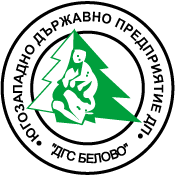 МИНИСТЕРСТВО НА ЗЕМЕДЕЛИЕТО, ХРАНИТЕ И ГОРИТЕ„ЮГОЗАПАДНО ДЪРЖАВНО ПРЕДПРИЯТИЕ“ ДП БЛАГОЕВГРАДТП „ДЪРЖАВНО ГОРСКО СТОПАНСТВО БЕЛОВО” - ГР.БЕЛОВОМИНИСТЕРСТВО НА ЗЕМЕДЕЛИЕТО, ХРАНИТЕ И ГОРИТЕ„ЮГОЗАПАДНО ДЪРЖАВНО ПРЕДПРИЯТИЕ“ ДП БЛАГОЕВГРАДТП „ДЪРЖАВНО ГОРСКО СТОПАНСТВО БЕЛОВО” - ГР.БЕЛОВОКатегории дървесина, сортиментиКатегории дървесина, сортиментиOбект 1929, отдели 308 „б“, 308л“Oбект 1929, отдели 308 „б“, 308л“Oбект 1929, отдели 308 „б“, 308л“Категории дървесина, сортиментиКатегории дървесина, сортиментиПродажба на стояща дървесина на коренПродажба на стояща дървесина на коренПродажба на стояща дървесина на коренКатегории дървесина, сортиментиКатегории дървесина, сортиментиКоличествоЕд. Цена без ДДСОбща стойност без ДДСКатегории дървесина, сортиментиКатегории дървесина, сортиментим³лв./м³ лв12345ОБЩО 39650,0719828ИГЛОЛИСТНИ26350,1913199ЕДРА2979,862316в т.ч. Трупи Iа кл.см189,0089в т.ч. Трупи I кл.см484,00336в т.ч. Трупи I кл.бб179,0079в т.ч. Трупи II кл.см2279,001738в т.ч. Трупи II кл.бб174,0074СРЕДНА 1340,08521в т.ч. Трупи IІI кл.см454,00216в т.ч. Трупи IІI кл.бб149,0049в т.ч. Т-на д-насм,бб832,00256ДРЕБНА132,0032в т.ч. Т-на д-на132,0032ДЪРВА 22046,9510330в т.ч. ОЗМ    см,бб15557,008835в т. ч. Дърва за огрев    см,бб6523,001495ШИРОКОЛИСТНИ13349,846629ЕДРА1767,471147в т.ч. Трупи Iа кл.бк281,00162в т.ч. Трупи I кл.бк569,00345в т.ч. Трупи II кл.бк1064,00640СРЕДНА 735,57249в т.ч. Трупи IІI кл.бк339,00117в т.ч. Т-на д-набк433,00132ДЪРВА 10948,015233в т.ч. ОЗМбк5549,002695в т. ч. Дърва за огревбк5447,002538гаранция за участие 5%гаранция за участие 5%991 /деветстотин деведесет и един лева/991 /деветстотин деведесет и един лева/991 /деветстотин деведесет и един лева/стъпка за наддаване 2%стъпка за наддаване 2%396   /триста деведесет и шест / лева396   /триста деведесет и шест / лева396   /триста деведесет и шест / леваКатегории дървесина, сортиментиКатегории дървесина, сортиментиOбект 1929, отдели 308 „б“, 308л“Oбект 1929, отдели 308 „б“, 308л“Oбект 1929, отдели 308 „б“, 308л“Категории дървесина, сортиментиКатегории дървесина, сортиментиПродажба на стояща дървесина на коренПродажба на стояща дървесина на коренПродажба на стояща дървесина на коренКатегории дървесина, сортиментиКатегории дървесина, сортиментиКоличествоЕд. Цена без ДДСОбща стойност без ДДСКатегории дървесина, сортиментиКатегории дървесина, сортиментим³лв./м³ лв12345ОБЩО 39650,0719828ИГЛОЛИСТНИ26350,1913199ЕДРА2979,862316в т.ч. Трупи Iа кл.см189,0089в т.ч. Трупи I кл.см484,00336в т.ч. Трупи I кл.бб179,0079в т.ч. Трупи II кл.см2279,001738в т.ч. Трупи II кл.бб174,0074СРЕДНА 1340,08521в т.ч. Трупи IІI кл.см454,00216в т.ч. Трупи IІI кл.бб149,0049в т.ч. Т-на д-насм,бб832,00256ДРЕБНА132,0032в т.ч. Т-на д-на132,0032ДЪРВА 22046,9510330в т.ч. ОЗМ    см,бб15557,008835в т. ч. Дърва за огрев    см,бб6523,001495ШИРОКОЛИСТНИ13349,846629ЕДРА1767,471147в т.ч. Трупи Iа кл.бк281,00162в т.ч. Трупи I кл.бк569,00345в т.ч. Трупи II кл.бк1064,00640СРЕДНА 735,57249в т.ч. Трупи IІI кл.бк339,00117в т.ч. Т-на д-набк433,00132ДЪРВА 10948,015233в т.ч. ОЗМбк5549,002695в т. ч. Дърва за огревбк5447,002538гаранция за участие 5%гаранция за участие 5%991 /деветстотин деведесет и един лева/991 /деветстотин деведесет и един лева/991 /деветстотин деведесет и един лева/стъпка за наддаване 2%стъпка за наддаване 2%396   /триста деведесет и шест / лева396   /триста деведесет и шест / лева396   /триста деведесет и шест / леваКоличества на заплатената и транспортирана дървесина по тримесечия за 2019 г., м3Количества на заплатената и транспортирана дървесина по тримесечия за 2019 г., м3Количества на заплатената и транспортирана дървесина по тримесечия за 2019 г., м3Количества на заплатената и транспортирана дървесина по тримесечия за 2019 г., м3Количества на заплатената и транспортирана дървесина по тримесечия за 2019 г., м3ТримесечиеIIIIII IV Количество, м3-132м3132м3132м3правоспособност, наличие и използване на защитно работно облекло и лични предпазни средстваправоспособност, наличие и използване на защитно работно облекло и лични предпазни средстваправоспособност, наличие и използване на защитно работно облекло и лични предпазни средстваправоспособност, наличие и използване на защитно работно облекло и лични предпазни средстваправоспособност, наличие и използване на защитно работно облекло и лични предпазни средстваправоспособност, наличие и използване на защитно работно облекло и лични предпазни средстваОператор на моторен трионДАНЕТракторист, багерист, булдозеристДАНЕСвидетелство за правоспособност за работа с моторен трионСвидетелство за правоспособност за работа КаскаКаскаАнтифониАнтифониПротектор за очиОбувки с метално бомбеЗащитен панталон / гамашиРъкавициЗащитно якеСигнална жилеткаОбувки с метално бомбеРъкавициОбщ работник-извозвач с конеДАНЕКаскаОбувки с метално бомбеРъкавициСигнална жилеткаОбщи изисквания за условия на трудОбщи изисквания за условия на трудОбщи изисквания за условия на трудОбщи изисквания за условия на трудДАНЕНаличие на трудови договори на работещите в обектаНаличие на трудови договори на работещите в обектаНаличие на трудови договори на работещите в обектаНаличие на трудови договори на работещите в обектаИзползване на предупредителни знаци към сечищетоИзползване на предупредителни знаци към сечищетоИзползване на предупредителни знаци към сечищетоИзползване на предупредителни знаци към сечищетоНаличие на аптечка за първа помощНаличие на аптечка за първа помощНаличие на аптечка за първа помощНаличие на аптечка за първа помощНаличност на мобилен телефон при спешен случаиНаличност на мобилен телефон при спешен случаиНаличност на мобилен телефон при спешен случаиНаличност на мобилен телефон при спешен случаиМоторните триони са обезопасени с калъф за шинатаМоторните триони са обезопасени с калъф за шинатаМоторните триони са обезопасени с калъф за шинатаМоторните триони са обезопасени с калъф за шинатаИзползват се специализирани туби за транспорт и зареждане с масло и горивоИзползват се специализирани туби за транспорт и зареждане с масло и горивоИзползват се специализирани туби за транспорт и зареждане с масло и горивоИзползват се специализирани туби за транспорт и зареждане с масло и горивоНаличие на абсорбиращи материали в случай на разлив на масло и горивоНаличие на абсорбиращи материали в случай на разлив на масло и горивоНаличие на абсорбиращи материали в случай на разлив на масло и горивоНаличие на абсорбиращи материали в случай на разлив на масло и горивоРаботни процедури при сечта и извоза на дървесинаРаботни процедури при сечта и извоза на дървесинаРаботни процедури при сечта и извоза на дървесинаРаботни процедури при сечта и извоза на дървесинаРаботни процедури при сечта и извоза на дървесинаРаботни процедури при сечта и извоза на дървесинаХоризонталното разстояние между секаческите групи е не по-малко от 100 мХоризонталното разстояние между секаческите групи е не по-малко от 100 мХоризонталното разстояние между секаческите групи е не по-малко от 100 мХоризонталното разстояние между секаческите групи е не по-малко от 100 мИзползване на звуков сигнал преди поваляне на дървоИзползване на звуков сигнал преди поваляне на дървоИзползване на звуков сигнал преди поваляне на дървоИзползване на звуков сигнал преди поваляне на дървоСпазват се техническите изисквания при поваляне на дърветата:1. засек (1/4 до 1/3 (при гнили дървета до ½) от диаметъра в основата); 2. хоризонтален основен ряз на височина 3-4 cm над хоризонталния ряз на засека; 3. наличие на предпазна ивица с ширина 2-3 cm при здрави и прави дървета и 4-5 cm при наклонени, сухи и гнили дървета.Спазват се техническите изисквания при поваляне на дърветата:1. засек (1/4 до 1/3 (при гнили дървета до ½) от диаметъра в основата); 2. хоризонтален основен ряз на височина 3-4 cm над хоризонталния ряз на засека; 3. наличие на предпазна ивица с ширина 2-3 cm при здрави и прави дървета и 4-5 cm при наклонени, сухи и гнили дървета.Спазват се техническите изисквания при поваляне на дърветата:1. засек (1/4 до 1/3 (при гнили дървета до ½) от диаметъра в основата); 2. хоризонтален основен ряз на височина 3-4 cm над хоризонталния ряз на засека; 3. наличие на предпазна ивица с ширина 2-3 cm при здрави и прави дървета и 4-5 cm при наклонени, сухи и гнили дървета.Спазват се техническите изисквания при поваляне на дърветата:1. засек (1/4 до 1/3 (при гнили дървета до ½) от диаметъра в основата); 2. хоризонтален основен ряз на височина 3-4 cm над хоризонталния ряз на засека; 3. наличие на предпазна ивица с ширина 2-3 cm при здрави и прави дървета и 4-5 cm при наклонени, сухи и гнили дървета.Не се оставят закачени или засечени, но неотрязани дървета преди да започне повалянето на следващото дърво, както и след завършване на работната смяна или по време на почивката.Не се оставят закачени или засечени, но неотрязани дървета преди да започне повалянето на следващото дърво, както и след завършване на работната смяна или по време на почивката.Не се оставят закачени или засечени, но неотрязани дървета преди да започне повалянето на следващото дърво, както и след завършване на работната смяна или по време на почивката.Не се оставят закачени или засечени, но неотрязани дървета преди да започне повалянето на следващото дърво, както и след завършване на работната смяна или по време на почивката.Събарянето на закачени дървета не се извършва чрез:1. отсичане на дървото, на което се държи закаченото дърво;2. отсичане на клоните, които държат закаченото дърво;3. отрязване на части от стъблото на закаченото дърво;4. поваляне на друго дърво върху закаченото.Събарянето на закачени дървета не се извършва чрез:1. отсичане на дървото, на което се държи закаченото дърво;2. отсичане на клоните, които държат закаченото дърво;3. отрязване на части от стъблото на закаченото дърво;4. поваляне на друго дърво върху закаченото.Събарянето на закачени дървета не се извършва чрез:1. отсичане на дървото, на което се държи закаченото дърво;2. отсичане на клоните, които държат закаченото дърво;3. отрязване на части от стъблото на закаченото дърво;4. поваляне на друго дърво върху закаченото.Събарянето на закачени дървета не се извършва чрез:1. отсичане на дървото, на което се държи закаченото дърво;2. отсичане на клоните, които държат закаченото дърво;3. отрязване на части от стъблото на закаченото дърво;4. поваляне на друго дърво върху закаченото.Тракторите и самоходните машини не се паркират по склоновеТракторите и самоходните машини не се паркират по склоновеТракторите и самоходните машини не се паркират по склоновеТракторите и самоходните машини не се паркират по склоновеИзисквания при сечта и извоза на дървесинаИзисквания при сечта и извоза на дървесинаИзисквания при сечта и извоза на дървесинаИзисквания при сечта и извоза на дървесинаИзисквания при сечта и извоза на дървесинаИзисквания при сечта и извоза на дървесинаСпазват се предписанията в технологичния план и съответната документацияСпазват се предписанията в технологичния план и съответната документацияСпазват се предписанията в технологичния план и съответната документацияСпазват се предписанията в технологичния план и съответната документацияСпазват се процедурите и изискванията за опазване на водни течения (Приложение 1)Спазват се процедурите и изискванията за опазване на водни течения (Приложение 1)Спазват се процедурите и изискванията за опазване на водни течения (Приложение 1)Спазват се процедурите и изискванията за опазване на водни течения (Приложение 1)Спазват се процедурите и изискванията за опазване на почвите и превенция на ерозията (Приложение 1)Спазват се процедурите и изискванията за опазване на почвите и превенция на ерозията (Приложение 1)Спазват се процедурите и изискванията за опазване на почвите и превенция на ерозията (Приложение 1)Спазват се процедурите и изискванията за опазване на почвите и превенция на ерозията (Приложение 1)Няма повреди на повече от 2% по брой от оставащите на корен дървета и подраста при сечта и извозаНяма повреди на повече от 2% по брой от оставащите на корен дървета и подраста при сечта и извозаНяма повреди на повече от 2% по брой от оставащите на корен дървета и подраста при сечта и извозаНяма повреди на повече от 2% по брой от оставащите на корен дървета и подраста при сечта и извозаОтпадъците се събират в определени за това места и след края на работния ден се извозватОтпадъците се събират в определени за това места и след края на работния ден се извозватОтпадъците се събират в определени за това места и след края на работния ден се извозватОтпадъците се събират в определени за това места и след края на работния ден се извозватМИНИСТЕРСТВО НА ЗЕМЕДЕЛИЕТО, ХРАНИТЕ И ГОРИТЕ„ЮГОЗАПАДНО ДЪРЖАВНО ПРЕДПРИЯТИЕ“ ДП БЛАГОЕВГРАДТП „ДЪРЖАВНО ГОРСКО СТОПАНСТВО БЕЛОВО” - ГР.БЕЛОВОКатегории дървесина, сортименти по БДСДървесен видКоличество в куб.м.Начална цена в лв./куб.м.Обща стойност на обекта в лева без ДДС-------Обект №Отдел, подотделКоличества на заплатената и транспортирана дървесина по тримесечия за 2019 г. м3Количества на заплатената и транспортирана дървесина по тримесечия за 2019 г. м3Количества на заплатената и транспортирана дървесина по тримесечия за 2019 г. м3Количества на заплатената и транспортирана дървесина по тримесечия за 2019 г. м3ОбщоОбект №Отдел, подотделIIIIIIIVОбщо